Средства бюджета города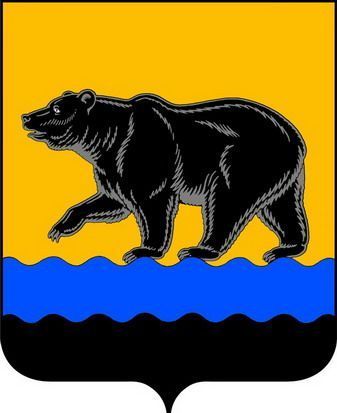 АДМИНИСТРАЦИЯ ГОРОДА НЕФТЕЮГАНСКА РАСПОРЯЖЕНИЕ03.04.2017 											 № 132-рг.НефтеюганскОб утверждении Положения о единой межотраслевой комиссии по осуществлению закупок для обеспечения муниципальных нуждВ соответствии с Федеральным законом от 05.04.2013 № 44-ФЗ «О контрактной системе в сфере закупок товаров, работ и услуг для обеспечения государственных и муниципальных нужд», Уставом города Нефтеюганска, Положением о департаменте экономического развития администрации города Нефтеюганска, утвержденным распоряжением администрации города Нефтеюганска от 17.03.2017 № 101-р:1.Утвердить Положение о единой межотраслевой комиссии по осуществлению закупок для обеспечения муниципальных нужд согласно приложению.2.Признать утратившими силу распоряжения администрации города Нефтеюганска:-от 09.01.2014 № 2-р «О единой межотраслевой комиссии по осуществлению закупок»;-от 31.03.2014 № 63-р «О внесении изменений в распоряжение администрации города Нефтеюганска от 09.01.2014 № 2-р «О единой межотраслевой комиссии по осуществлению закупок»;-от 23.04.2014 № 80-р «О внесении изменений в распоряжение администрации города Нефтеюганска от 09.01.2014 № 2-р «О единой межотраслевой комиссии по осуществлению закупок»;-от 17.06.2014 № 115-р «О внесении изменений в распоряжение администрации города Нефтеюганска от 09.01.2014 № 2-р «О единой межотраслевой комиссии по осуществлению закупок»;-от 20.06.2014 № 119-р «О внесении изменений в распоряжение администрации города Нефтеюганска от 09.01.2014 № 2-р «О единой межотраслевой комиссии по осуществлению закупок»;-от 18.07.2014 № 138-р «О внесении изменений в распоряжение администрации города Нефтеюганска от 09.01.2014 № 2-р «О единой межотраслевой комиссии по осуществлению закупок»;-от 24.07.2014 № 141-р «О внесении изменений в распоряжение администрации города Нефтеюганска от 09.01.2014 № 2-р «О единой межотраслевой комиссии по осуществлению закупок»;-от 12.12.2014 № 240-р «О внесении изменений в распоряжение администрации города Нефтеюганска от 09.01.2014 № 2-р «О единой межотраслевой комиссии по осуществлению закупок»;-от 04.02.2015 № 15-р «О внесении изменений в распоряжение администрации города Нефтеюганска от 09.01.2014 № 2-р «О единой межотраслевой комиссии по осуществлению закупок»;-от 25.02.2015 № 28-р «О внесении изменений в распоряжение администрации города Нефтеюганска от 09.01.2014 № 2-р «О единой межотраслевой комиссии по осуществлению закупок»;-от 08.04.2015 № 78-р «О внесении изменений в распоряжение администрации города Нефтеюганска от 09.01.2014 № 2-р «О единой межотраслевой комиссии по осуществлению закупок»;-от 09.04.2015 № 84-р «О внесении изменений в распоряжение администрации города Нефтеюганска от 09.01.2014 № 2-р «О единой межотраслевой комиссии по осуществлению закупок»;-от 24.04.2014 № 100-р «О внесении изменений в распоряжение администрации города Нефтеюганска от 09.01.2014 № 2-р «О единой межотраслевой комиссии по осуществлению закупок»;-от 28.05.2015 № 134-р «О внесении изменений в распоряжение администрации города Нефтеюганска от 09.01.2014 № 2-р «О единой межотраслевой комиссии по осуществлению закупок»;-от 06.07.2015 № 181-р «О внесении изменений в распоряжение администрации города Нефтеюганска от 09.01.2014 № 2-р «О единой межотраслевой комиссии по осуществлению закупок»;-от 16.07.2015 № 204-р «О внесении изменений в распоряжение администрации города Нефтеюганска от 09.01.2014 № 2-р «О единой межотраслевой комиссии по осуществлению закупок»;-от 26.08.2015 № 235-р «О внесении изменений в распоряжение администрации города Нефтеюганска от 09.01.2014 № 2-р «О единой межотраслевой комиссии по осуществлению закупок»;-от 17.02.2016 № 35-р «О внесении изменений в распоряжение администрации города Нефтеюганска от 09.01.2014 № 2-р «О единой межотраслевой комиссии по осуществлению закупок»;-от 03.03.2016 № 43-р «О внесении изменений в распоряжение администрации города Нефтеюганска от 09.01.2014 № 2-р «О единой межотраслевой комиссии по осуществлению закупок»;-от 15.03.2016 № 50-р «О внесении изменений в распоряжение администрации города Нефтеюганска от 09.01.2014 № 2-р «О единой межотраслевой комиссии по осуществлению закупок»;-от 12.05.2016 № 128-р «О внесении изменений в распоряжение администрации города Нефтеюганска от 09.01.2014 № 2-р «О единой межотраслевой комиссии по осуществлению закупок»;-от 06.07.2016 № 188-р «О внесении изменений в распоряжение администрации города Нефтеюганска от 09.01.2014 № 2-р «О единой межотраслевой комиссии по осуществлению закупок»;-от 13.07.2016 № 195-р «О внесении изменений в распоряжение администрации города Нефтеюганска от 09.01.2014 № 2-р «О единой межотраслевой комиссии по осуществлению закупок»;-от 21.07.2016 № 204-р «О внесении изменений в распоряжение администрации города Нефтеюганска от 09.01.2014 № 2-р «О единой межотраслевой комиссии по осуществлению закупок»;-от 02.08.2016 № 217-р «О внесении изменений в распоряжение администрации города Нефтеюганска от 09.01.2014 № 2-р «О единой межотраслевой комиссии по осуществлению закупок»;-от 12.08.2016 № 226-р «О внесении изменений в распоряжение администрации города Нефтеюганска от 09.01.2014 № 2-р «О единой межотраслевой комиссии по осуществлению закупок»;-от 23.09.2016 № 265-р «О внесении изменений в распоряжение администрации города Нефтеюганска от 09.01.2014 № 2-р «О единой межотраслевой комиссии по осуществлению закупок»;-от 14.10.2016 № 282-р «О внесении изменений в распоряжение администрации города Нефтеюганска от 09.01.2014 № 2-р «О единой межотраслевой комиссии по осуществлению закупок»;-от 15.11.2016 № 327-р «О внесении изменений в распоряжение администрации города Нефтеюганска от 09.01.2014 № 2-р «О единой межотраслевой комиссии по осуществлению закупок»;-от 14.12.2016 № 369-р «О внесении изменений в распоряжение администрации города Нефтеюганска от 09.01.2014 № 2-р «О единой межотраслевой комиссии по осуществлению закупок»;-от 23.01.2017 № 21-р «О внесении изменений в распоряжение администрации города Нефтеюганска от 09.01.2014 № 2-р «О единой межотраслевой комиссии по осуществлению закупок»;-от 20.03.2017 № 107-р «О внесении изменений в распоряжение администрации города Нефтеюганска от 09.01.2014 № 2-р «О единой межотраслевой комиссии по осуществлению закупок».3.Директору департамента по делам администрации города М.Г.Виеру разместить распоряжение на официальном сайте органов местного самоуправления города Нефтеюганска в сети Интернет.Глава города Нефтеюганска 	                                                           С.Ю.Дегтярев					Приложение к распоряжению администрации города								от 03.04.2017 № 132-рПоложениео единой межотраслевой комиссии по осуществлению закупок для обеспечения муниципальных нужд1.Общие положенияНастоящее Положение о единой межотраслевой комиссии по осуществлению закупок для обеспечения муниципальных нужд (далее -Положение) определяет цели, задачи и функции Единой межотраслевой комиссии  по осуществлению закупок для обеспечения муниципальных нужд путем проведения конкурсов, аукционов, запросов котировок, запросов предложений, требования к составу, порядку формирования и работы Единой комиссии, полномочия и ответственность членов Единой комиссии.2.Правовое регулированиеЕдиная межотраслевая комиссия  по осуществлению закупок (далее – Единая комиссия) в своей деятельности руководствуется Конституцией Российской Федерации; Гражданским кодексом Российской Федерации; Бюджетным кодексом Российской Федерации; Федеральным законом от 26.07.2006 №135-ФЗ «О защите конкуренции»; Федеральным законом от 05.04.2013 № 44-ФЗ «О контрактной системе в сфере закупок товаров, работ и услуг для обеспечения государственных и муниципальных нужд» (далее – Закон о контрактной системе); другими федеральными законами, регулирующими отношения, направленные на обеспечение государственных и муниципальных нужд; другими нормативными правовыми актами Российской Федерации Ханты-Мансийского автономного округа - Югры; настоящим Положением.3.Цели и задачи Единой комиссии3.1.Единая комиссия создается в целях определения поставщиков (подрядчиков, исполнителей) для заказчиков при проведении конкурсов, аукционов, запросов котировок, запросов предложений, в том числе для осуществления:3.1.1.проверки соответствия участников закупок единым требованиям и дополнительным требованиям к участникам закупки, указанным в извещении об осуществлении закупки и документации о закупке;3.1.2.рассмотрения и оценки заявок на участие в конкурсах, в том числе для проведения обсуждения предложений участников на первом этапе двухэтапного конкурса;3.1.3.рассмотрения заявок на участие в аукционе;3.1.4.рассмотрения и оценки заявок на участие в запросе котировок, а также для отклонения заявок на участие в запросе котировок;3.1.5.рассмотрения и оценки заявок на участие в запросе предложений и окончательных предложений, отстранения участников запроса предложений.3.2.В задачи Единой комиссии входит:3.2.1.обеспечение объективности и беспристрастности при рассмотрении и оценке заявок на участие в конкурсах, аукционах, запросах котировок, запросах предложений;3.2.2.создание для потенциальных участников конкурсов, аукционов, запросов котировок, запросов предложений равных условий конкуренции;3.2.3.соблюдение принципов открытости, прозрачности информации о контрактной системе в сфере закупок, обеспечения конкуренции, профессионализма заказчиков, стимулирования инноваций, единства контрактной системы в сфере закупок, ответственности за результативность обеспечения государственных и муниципальных нужд, эффективности осуществления закупок;3.2.4.соблюдение конфиденциальности информации, содержащейся в заявках участников закупок;3.2.5.устранение возможностей злоупотребления и коррупции при осуществлении закупок.4.Порядок формирования Единой комиссии4.1.Персональный состав Единой комиссии утверждается распоряжением администрации города. 4.2.Единая комиссия состоит из Председателя и других членов Единой комиссии. В состав Единой комиссии входят не менее пяти человек - членов Единой комиссии. При проведении конкурсов для заключения контрактов на создание произведений литературы или искусства, исполнения (как результата интеллектуальной деятельности) в состав Единой комиссии включаются лица творческих профессий в соответствующей области. Число таких лиц составляет не менее чем пятьдесят процентов общего числа членов Единой комиссии.4.3.Член комиссии от заказчика включается в состав Единой комиссии по представлению руководителя заказчика, в случае отсутствия члена Единой комиссии его замена осуществляется Председателем из резервного состава.4.4.Уполномоченный орган по формированию состава Единой комиссии - департамент экономического развития администрации города Нефтеюганска (далее – Департамент)4.5.В случае необходимости замены члена Единой комиссии в связи с выявлением факта несоответствия лица, входящего в состав Единой комиссии требованиям к членам комиссии в соответствии с частью 6 статьи 39 Закона о контрактной системе, либо поступления в адрес директора Департамента письменного уведомления от члена Единой комиссии о возникшем конфликте интересов, указанном в пункте 9 части 1 статьи 31 Закона о контрактной системе или о возможности его возникновения, Департамент письменно уведомляет заказчика. 4.6.Деятельность Единой комиссии обеспечивает отдел организации и размещения муниципальных  закупок  департамента экономического развития администрации города Нефтеюганска (далее - Отдел ОРМЗ).5.Полномочия и обязанности Единой комиссии5.1.Единая комиссия при осуществлении закупок имеет право:5.1.1.обратиться к заказчику, в отдел формирования и мониторинга муниципальных закупок департамента экономического развития администрации города Нефтеюганска (далее - Отдел ФММЗ) за разъяснениями по предмету закупки;5.1.2.обратиться к заказчику, в Отдел ФММЗ с требованием незамедлительно запросить у соответствующих органов и организаций сведения о соответствии участника единым требованиям предусмотренным частью 1 статьи  31 Закона о контрактной системе.5.1.3.требовать от заказчика, Отдела ФММЗ привлечения к своей работе экспертов (экспертных организаций) в случаях и в порядке, установленных законодательством Российской Федерации о контрактной системе в сфере закупок товаров, работ, услуг для обеспечения государственных и муниципальных нужд.5.1.4.требовать от заказчика письменные заключения о соответствии заявки участника требованиям, установленным в  документации при осуществлении закупок путем проведения конкурса; электронного аукциона; запроса котировок; проведении предварительного отбора в целях оказания гуманитарной помощи либо ликвидации последствий чрезвычайных ситуаций природного или техногенного характера; при проведении запроса котировок в целях оказания гуманитарной помощи  либо ликвидации последствий чрезвычайных ситуаций природного или техногенного характера; при проведении запроса предложений, в том числе оценки.5.2.Единая комиссия при осуществлении закупок обязана:5.2.1.не проводить переговоры с участниками закупок в отношении заявок на участие в определении поставщика (подрядчика, исполнителя), окончательных предложений, в том числе в отношении заявок, окончательных предложений, поданных такими участниками, до выявления победителей указанных определений, за исключением случаев, предусмотренных законодательством Российской Федерации о контрактной системе в сфере закупок товаров, работ, услуг для обеспечения государственных и муниципальных нужд;5.2.2.в случаях, предусмотренных законодательством Российской Федерации о контрактной системе в сфере закупок товаров, работ, услуг для обеспечения государственных и муниципальных нужд отстранить участника закупки от участия в определении поставщика (подрядчика, исполнителя);5.2.3.исполнять предписания контрольных органов в сфере закупок об устранении выявленных ими нарушений законодательства Российской Федерации о контрактной системе в сфере закупок товаров, работ, услуг для обеспечения государственных и муниципальных нужд.5.3.Единая комиссия при осуществлении закупок путем проведении конкурса обязана:5.3.1.осуществлять вскрытие конвертов с заявками на участие в открытом конкурсе и (или) открывать доступ к поданным в форме электронных документов заявкам на участие в открытом конкурсе в один день;5.3.2.непосредственно перед вскрытием конвертов с заявками на участие в открытом конкурсе и (или) открытии доступа к поданным в форме электронных документов заявкам на участие в открытом конкурсе или в случае проведения открытого конкурса по нескольким лотам перед вскрытием таких конвертов и (или) открытием доступа к поданным в форме электронных документов в отношении каждого лота заявкам на участие в открытом конкурсе объявить участникам конкурса, присутствующим при вскрытии таких конвертов и (или) открытии указанного доступа, о возможности подачи заявок на участие в открытом конкурсе, изменения или отзыва поданных заявок на участие в открытом конкурсе до вскрытия таких конвертов и (или) открытия указанного доступа; одновременно объявить последствия подачи двух и более заявок на участие в конкурсе одним участником конкурса;5.3.3.непосредственно после вскрытия конвертов с заявками на участие в открытом конкурсе и (или) открытии доступа к поданным в форме электронных  документов заявкам на участие в открытом конкурсе оформить и подписать протокол вскрытия конвертов с заявками на участие в открытом конкурсе и открытия доступа к поданным в форме электронных документов заявкам на участие в открытом конкурсе;5.3.4.в срок, не превышающий двадцать дней с даты вскрытия конвертов с заявками на участие в конкурсе и (или) открытия доступа к поданным в форме электронных документов заявкам на участие в конкурсе, рассмотреть и оценить заявки на участие в конкурсе в порядке, содержащемся в конкурсной документации и установленном в соответствии с законодательством Российской Федерации о контрактной системе в сфере закупок товаров, работ, услуг для обеспечения государственных и муниципальных нужд; 5.3.5.осуществить оценку заявок на участие в конкурсе на основе критериев и в порядке, содержащемся в конкурсной документации и установленном в соответствии с порядком оценки заявок, установленном Правительством Российской Федерации;5.3.6.на основании результатов оценки заявок на участие в конкурсе присвоить каждой заявке на участие в конкурсе порядковый номер в порядке уменьшения степени выгодности содержащихся в них условий исполнения контракта;5.3.7.непосредственно в день окончания рассмотрения и оценки заявок на участие в конкурсе оформить и подписать протокол рассмотрения и оценки заявок на участие в конкурсе;5.3.8.при проведении двухэтапного конкурса в срок не более двадцати дней с даты вскрытия конвертов с первоначальными заявками на участие в таком конкурсе и открытия доступа к поданным в форме электронных документов первоначальным заявкам на участие в таком конкурсе провести обсуждения предложений участников такого конкурса в отношении объекта закупки, содержащихся в их заявках на участие в двухэтапном конкурсе;5.3.9.непосредственно по окончании первого этапа двухэтапного конкурса оформить и подписать протокол первого этапа двухэтапного конкурса;5.3.10.на втором этапе двухэтапного конкурса предложить всем участникам двухэтапного конкурса, принявшим участие в проведении его первого этапа, представить окончательные заявки на участие в двухэтапном конкурсе с указанием цены контракта с учетом уточненных после первого этапа такого конкурса условий закупки;5.3.11.при оценке заявок на участие в конкурсе учитывать преимущества в пользу учреждений и предприятий уголовно-исполнительной системы и организаций инвалидов, являющихся участниками закупок, в порядке, установленном Правительством Российской Федерации;5.3.12.учитывать особенности проведения конкурса с ограниченным участием, установленные законодательством Российской Федерации о контрактной системе в сфере закупок товаров, работ, услуг для обеспечения государственных и муниципальных нужд;5.4.Единая комиссия при осуществлении закупок путем проведения электронного аукциона обязана:5.4.1.в срок, не превышающий семи дней с даты окончания срока подачи заявок на участие в электронном аукционе, проверить первые части таких заявок на соответствие требованиям, установленным документацией об электронном аукционе в отношении закупаемых товаров, работ, услуг;5.4.2.в день окончания рассмотрения первых частей заявок на участие в электронном аукционе оформить и подписать протокол рассмотрения заявок на участие в электронном аукционе;5.4.3.в срок, не превышающий трех рабочих дней с даты размещения на электронной площадке протокола проведения электронного аукциона, рассмотреть вторые части заявок на участие в электронном аукционе, а также документы, направленные оператором электронной площадки в соответствии с законодательством Российской Федерации о контрактной системе в сфере закупок товаров, работ, услуг для обеспечения государственных и муниципальных нужд, в части соответствия их требованиям, установленным документацией об электронном аукционе;5.4.4.при рассмотрении вторых частей заявок на участие в электронном аукционе принять решение о соответствии или о несоответствии заявки на участие в электронном аукционе требованиям, установленным документацией об электронном аукционе, в порядке и по основаниям, которые предусмотрены в соответствии с законодательством Российской Федерации о контрактной системе в сфере закупок товаров, работ, услуг для обеспечения государственных и муниципальных нужд;5.4.5.непосредственно в день окончания рассмотрения вторых частей заявок на участие в электронном аукционе оформить и подписать протокол подведения итогов электронного аукциона.5.5.Единая комиссия при осуществлении закупок путем проведения запроса котировок обязана:5.5.1.в течение одного рабочего дня, следующего после даты окончания срока подачи заявок на участие в запросе котировок, вскрыть конверты с такими заявками и (или) открыть доступ к поданным в форме электронных документов заявкам на участие в запросе котировок, рассмотреть такие заявки в части соответствия их требованиям, установленным в извещении о проведении запроса котировок, и оценить такие заявки;5.5.2.непосредственно перед вскрытием конвертов с заявками на участие в запросе котировок и (или) открытием доступа к поданным в форме электронных документов таким заявкам объявить участникам запроса котировок, присутствующим при вскрытии этих конвертов и (или) открытии доступа к поданным в форме электронных документов таким заявкам, о возможности подачи заявок на участие в запросе котировок до вскрытия конвертов с такими заявками и (или) открытия доступа к поданным в форме электронных документов таким заявкам;5.5.3.не рассматривать и отклонить заявки на участие в запросе котировок, если они не соответствуют требованиям, установленным в извещении о проведении запроса котировок, или предложенная в таких заявках цена товара, работы или услуги превышает начальную (максимальную) цену, указанную в извещении о  проведении запроса котировок, или участником запроса котировок не представлены документы и информация, предусмотренные законодательством Российской Федерации о контрактной системе в сфере закупок товаров, работ, услуг для обеспечения государственных и муниципальных нужд;5.5.4.непосредственно в день рассмотрения и оценки заявок на участие в запросе котировок оформить и подписать протокол рассмотрения и оценки заявок на участие в запросе котировок;5.5.5.при оценке заявок на участие в запросе котировок учитывать преимущества в пользу учреждений и предприятий уголовно-исполнительной системы и организаций инвалидов, являющихся участниками закупок, в порядке, установленном Правительством Российской Федерации.5.6.Единая комиссия при проведении предварительного отбора в целях оказания гуманитарной помощи либо ликвидации последствий чрезвычайных ситуаций природного или техногенного характера обязана:5.6.1.в срок, не превышающий десяти дней с даты истечения срока подачи заявок на участие в предварительном отборе, рассмотреть поданные заявки на участие в предварительном отборе;5.6.2.принять решение о включении или об отказе во включении участника предварительного отбора в перечень поставщиков; составить перечень поставщиков;5.6.3.непосредственно в день истечения срока рассмотрения заявок на участие в предварительном отборе оформить и подписать протокол о результатах рассмотрения заявок на участие в предварительном отборе.5.7.Единая комиссия при проведении запроса котировок в целях оказания гуманитарной помощи либо ликвидации последствий чрезвычайных ситуаций природного или техногенного характера обязана:5.7.1.в течение одного рабочего дня, следующего после даты окончания срока подачи заявок на участие в запросе котировок, рассмотреть такие заявки и принять решение о соответствии или о несоответствии заявки на участие в запросе котировок требованиям, установленным в запросе о предоставлении котировок;5.7.2.на основании результатов рассмотрения и оценки заявок на участие в запросе котировок присвоить порядковые номера заявкам на участие в запросе котировок по мере увеличения предложенной в таких заявках цены контракта в порядке, установленном законодательством Российской Федерации о контрактной системе в сфере закупок товаров, работ, услуг для обеспечения государственных и муниципальных нужд;5.7.3.непосредственно в день рассмотрения и оценки заявок на участие в запросе котировок оформить и подписать протокол рассмотрения и оценки заявок на участие в запросе котировок.5.8.Единая комиссия при осуществлении закупок путем проведения запроса предложений обязана:5.8.1.вскрыть поступившие конверты с заявками на участие в запросе предложений и (или) открыть доступ к поданным в форме электронных документов заявкам на участие в запросе предложений, оценить все заявки участников запроса предложений на основании критериев, указанных в документации о проведении запроса предложений в день, указанный в извещении о проведении запроса предложений;5.8.2.зафиксировать заявки на участие в запросе предложений в виде таблицы и приложить к протоколу проведения запроса предложений; 5.8.3.огласить условия исполнения контракта, содержащиеся в заявке, признанной лучшей, или условия, содержащиеся в единственной заявке на участие в запросе предложений, без объявления участника запроса предложений, который направил такую заявку;5.8.4.отстранить участников запроса предложений, подавших заявки, не соответствующие требованиям, установленным документацией о проведении запроса предложений, и не оценивать заявки таких участников;5.8.5.непосредственно в день проведения запроса предложений оформить и подписать протокол проведения запроса предложений;5.8.6.предложить всем участникам запроса предложений или участнику запроса предложений, подавшему единственную заявку на участие в запросе предложений направить окончательное предложение;5.8.7.на следующий день после даты завершения проведения запроса предложений вскрыть конверты с окончательными предложениями и (или) открыть доступ к поданным в форме электронных документов окончательным предложениям;5.8.8.на следующий день после даты завершения проведения запроса предложений после вскрытия конвертов с окончательными предложениями и (или) открытия доступа к поданным в форме электронных документов окончательным предложениям оценить такие предложения в соответствии с критериями, указанными в извещении о проведении запроса предложений и документации о проведении запроса предложений;5.8.9.непосредственно на следующий день после даты завершения проведения запроса предложений оформить и подписать итоговый протокол проведения запроса предложений;5.8.10.при оценке заявок на участие в запросе предложений учитывать преимущества в пользу учреждений и предприятий уголовно-исполнительной системы и организаций инвалидов, являющихся участниками закупок, в порядке, установленном Правительством Российской Федерации.6.Права и обязанности членов Единой комиссии6.1.Члены Единой комиссии вправе:6.1.1.знакомиться со всеми представленными на рассмотрение документами и сведениями, составляющими заявку на участие в закупке;6.1.2.выступать по вопросам повестки дня на заседаниях Единой комиссии;6.1.3.проверять правильность содержания протоколов, оформление которых предусмотрено законодательством Российской Федерации о контрактной системе в сфере закупок товаров, работ, услуг для обеспечения государственных и муниципальных нужд при осуществлении закупок, в том числе правильность отражения в этих протоколах своего решения;6.1.4.письменно изложить свое особое мнение, которое прикладывается к протоколам, оформление которых предусмотрено законодательством Российской Федерации о контрактной системе в сфере закупок товаров, работ, услуг для обеспечения государственных и муниципальных нужд при осуществлении закупок.6.2.Члены Единой комиссии обязаны:6.2.1.знать и руководствоваться в своей деятельности требованиями законодательства Российской Федерации и настоящего Положения;6.2.2.действовать в рамках своих полномочий, установленных законодательством Российской Федерации о контрактной системе в сфере закупок товаров, работ, услуг для обеспечения государственных и муниципальных нужд, и настоящим Положением;6.2.3.лично присутствовать на заседаниях Единой комиссии, отсутствие на заседании Единой комиссии допускается только по уважительным причинам в соответствии с трудовым законодательством Российской Федерации, либо в связи с занятостью в судах, совещаниях, конференциях, коллегиях,  других мероприятиях и иным уважительным причинам;6.2.4.подписывать протоколы, оформление которых предусмотрено законодательством Российской Федерации о контрактной системе в сфере закупок товаров, работ, услуг для обеспечения государственных и муниципальных нужд при осуществлении закупок;6.2.5.соблюдать требования законодательства Российской Федерации о контрактной системе в сфере закупок товаров, работ, услуг для обеспечения государственных и муниципальных нужд по рассмотрению заявок на участие в закупках;6.2.6.соблюдать требования законодательства Российской Федерации о контрактной системе в сфере закупок товаров, работ, услуг для обеспечения государственных и муниципальных нужд по оценке заявок на участие в закупках;6.2.7.не допускать разглашения сведений, ставших им известными в ходе проведения процедур при осуществлении закупок, кроме случаев, прямо предусмотренных законодательством Российской Федерации.6.2.8.уведомить в письменном виде директора Депаратмента о возникшем конфликте интересов, в случае, указанном в пункте 9 части 1 статьи 31 Закона о контрактной системе или о возможности его возникновения по форме, согласно приложению к Положению.6.3.Члены Единой комиссии:6.3.1.присутствуют на заседаниях Единой комиссии и принимают решения по вопросам, отнесенным к компетенции Единой комиссии настоящим Положением и законодательством Российской Федерации о контрактной системе в сфере закупок товаров, работ, услуг для обеспечения государственных и муниципальных нужд;6.3.2.осуществляют вскрытие конвертов с заявками на участие в конкурсах и (или) открытие доступа к поданным в форме электронных документов заявкам на участие в конкурсах, рассмотрение и оценку заявок на участие в конкурсах, определение победителей конкурсов, оформляют и подписывают протокол вскрытия конвертов с заявками на участие в открытом конкурсе и открытия доступа к поданным в форме электронных документов заявкам на участие в открытом конкурсе, протокол рассмотрения и оценки заявок на участие в конкурсах, протокол первого этапа двухэтапного конкурса;6.3.3.осуществляют рассмотрение первых и вторых частей заявок на участие в электронном аукционе, оформляют и подписывают протокол рассмотрения заявок на участие в электронном аукционе, протокол подведения итогов электронного аукциона;6.3.4.осуществляют вскрытие конвертов с заявками на участие в запросе котировок и (или) открытие доступа к поданным в форме электронных документов заявкам на участие в запросе котировок, рассмотрение и оценку таких заявок, оформляют и подписывают протокол рассмотрения и оценки заявок на участие в запросе котировок;6.3.5.осуществляют вскрытие конвертов с заявками на участие в запросе предложений и (или) открытие доступа к поданным в форме электронных документов заявкам на участие в запросе предложений, рассмотрение и оценку предложений на участие в запросе предложений, оглашают условия исполнения контракта, содержащиеся в заявке, признанной лучшей, или условия, содержащиеся в единственной заявке на участие в запросе предложений, осуществляют вскрытие конвертов с окончательными предложениями и (или) открытие доступа к поданным в форме электронных документов окончательным предложениям, оценивают такие предложения, определяют победителя запроса предложений, оформляют и подписывают протокол проведения запроса предложений, итоговый протокол проведения запроса предложений;6.3.6.осуществляют иные действия в соответствии с законодательством Российской Федерации о контрактной системе в сфере закупок товаров, работ, услуг для обеспечения государственных и муниципальных нужд и настоящим Положением.6.4.Председатель Единой комиссии:6.4.1.осуществляет общее руководство работой Единой комиссии и обеспечивает выполнение настоящего Положения;6.4.2.объявляет заседание правомочным или выносит решение о его переносе из-за отсутствия необходимого количества членов Единой комиссии;6.4.3.открывает и ведет заседания Единой комиссии, объявляет перерывы;6.4.4.объявляет состав Единой комиссии;6.4.5.назначает члена Единой комиссии, который будет осуществлять вскрытие конвертов с заявками на участие в конкурсах, запросе котировок, запросе предложений и открытие доступа к поданным в форме электронных документов заявкам на участие в конкурсах, запросе котировок, запросе предложений;6.4.6.объявляет сведения, подлежащие объявлению (оглашению) на вскрытии конвертов с заявками на участие в конкурсах, запросе котировок, запросе предложений и открытия доступа к поданным в форме электронных документов заявкам на участие в конкурсах, запросе котировок;6.4.7.определяет порядок рассмотрения обсуждаемых вопросов;6.4.8.в случае необходимости выносит на обсуждение Единой комиссии вопрос о привлечении к работе Единой комиссии экспертов (экспертных организаций);6.4.9.осуществляет иные действия в соответствии с законодательством Российской Федерации о контрактной системе в сфере закупок товаров, работ, услуг для обеспечения государственных и муниципальных нужд и настоящим Положением.6.4.10.в отсутствие Председателя Единой комиссии его обязанности и функции осуществляет заместитель Председателя Единой комиссии.7.Порядок работы Единой комиссии:7.1.Работа Единой комиссии осуществляется на ее заседаниях. Единая комиссия правомочна осуществлять свои функции, если на заседании присутствует не менее чем пятьдесят процентов от общего числа ее членов.7.2.Решения Единой комиссии принимаются простым большинством голосов от числа присутствующих на заседании членов. При голосовании каждый член Единой комиссии имеет один голос. Голосование осуществляется открыто. Принятие решения членами Единой комиссии путем проведения заочного голосования, а также делегирование ими своих полномочий иным лицам не допускается.7.3.Заседания Единой комиссии открываются и закрываются Председателем Единой комиссии.7.4.Заказчик, Отдел ОРМЗ обязаны организовать материально-техническое обеспечение деятельности Единой комиссии, в том числе предоставить удобное для целей проведения заседаний помещение, средства аудиозаписи, оргтехнику и канцелярию.7.5.При осуществлении своих функций Единая комиссия взаимодействует с заказчиком, Департаментом, участниками закупок в установленном настоящим Положением порядке.7.6.Отдел ОРМЗ формирует повестку дня заседания Единой комиссии на предстоящую рабочую неделю, определяет время и место проведения заседаний, ведет протокол заседания Единой комиссии и уведомляет членов Единой комиссии о месте, дате и времени проведения заседания комиссии, не позднее, чем за два дня до даты заседания Единой комиссии посредством направления приглашений, содержащих сведения о повестке дня заседания.8.Ответственность членов Единой комиссии8.1.Члены Единой комиссии, виновные в нарушении законодательства Российской Федерации и иных нормативных правовых актов о контрактной системе в сфере закупок товаров, работ, услуг для обеспечения государственных и муниципальных нужд и настоящего Положения, несут дисциплинарную, гражданско-правовую, административную, уголовную ответственность в соответствии с законодательством Российской Федерации.8.2.Член Единой комиссии, допустивший нарушение законодательства Российской Федерации, иных нормативных правовых актов о контрактной системе в сфере закупок товаров, работ, услуг для обеспечения государственных и муниципальных нужд и (или) настоящего Положения, может быть заменен по решению заказчика, Департамента, а также по предписанию контрольного органа в сфере закупок, выданному заказчику, Департаменту  названным органом.8.3.В случае если члену Единой комиссии станет известно о нарушении другим членом Единой комиссии законодательства Российской Федерации, иных нормативных правовых актов о контрактной системе в сфере закупок товаров, работ, услуг для обеспечения государственных и муниципальных нужд и (или) настоящего Положения, он должен незамедлительно письменно сообщить об этом Председателю Единой комиссии и (или) заказчику, Департаменту. 8.4.Члены Единой комиссии не вправе распространять сведения, составляющие государственную, служебную или коммерческую тайну, ставшие известными им в ходе осуществления своих функций.8.5.Решение Единой комиссии, принятое в нарушение требований законодательства Российской Федерации о контрактной системе в сфере закупок товаров, работ, услуг для обеспечения государственных и муниципальных нужд, может быть обжаловано любым участником закупки в порядке, установленном указанным Законом о контрактной системе, и признано недействительным по решению контрольного органа в сфере закупок.Приложениек Положению о единой межотраслевой комиссии по осуществлению закупокдля обеспечения муниципальных нуждДиректору департаментаэкономического  развития администрации города                                  ______________________________                                                                                 (Ф.И.О)                                  _______________________________                                                                                (Ф.И.О члена Единой комиссии)УведомлениеСообщаю о возникновении ситуации, состоящей в следующем:(описание обстоятельств, которые привели или могут привести к возникновению конфликта интересов)____________________________________________________________________________________________________________________________________________________________________________________________________________________________________________________________________________________________                                        ___________________     (дата)                                                                    (подпись)